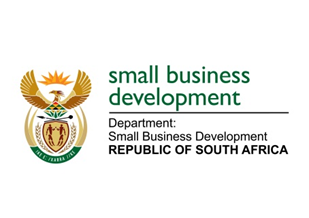 NATIONAL ASSEMBLYQUESTIONS FOR WRITTEN REPLY“143. 	Mr T E Mulaudzi (EFF) to ask the Minister of Small Business Development:(1) 	What are the details including the ranks of service providers and/or contractors from which (a) her department and (b) the entities reporting to her procured services in the past five years;(2) 	what (a) service was provided by each service provider and/or contractor and (b) amount was each service provider and/or contractor paid;(3)	(a) how many of these service providers are black-owned entities, (b) what contract was each of the black-owned service providers awarded and (c) how much was each black-owned service provider paid?”NW150EREPLY:(1)(2)&(3)	The Department of Small Business Development (DSBD) was established in 2014 and continued with financial management under the Department of Trade and Industry             (the dti) until the end of the end of the 2015-16 financial year.  The DSBD’s financial functionality was fully independent in the 2016-17 financial year.  	A summary of the response for the DSBD, Small Enterprise Finance Agency (SEFA) and the Small Enterprise Development Agency (SEDA) is captured in Table 1 below, with the detailed content attached as Tags as follows:Tag A: 	Service providers and/or contractors utilised by DSBD;Tag B: 	Service providers and/or contractors utilised by SEFA; and Tag C: 	Service providers and/or contractors utilised by SEDA.NOITEMDSBDSEFASEDA1(a)Details including the ranks of service providers and/or contractors from which DSBD procured from245 Orders created from Level 1, 2, 3,4,6,7 and 8 at R33 686 285.53Not applicableNot applicable1(b)Details including the ranks of service providers and/or contractors from which entities procured fromNot applicable 705 Orders concluded from Levels 1,2,3,4,5,6,7 & 8 as well as those who were non-BEE compliant to the value of R178 087 977 over the period 2012/13 to 2016/17 financial years.29 service providers/contractors appointed from Level 1,2,3,4,6 and 8 at R113 074 155,202(a)&(b)Details of service providers/contractors and amounts paidRefer to Tag ARefer to Tag BRefer to Tag C3(a)Number of service providers that are black-ownedLevel 1:  155 orders created:                       R 18 389 792.93 Level 2:  18 orders created:                            R 1 309 281.93Level 3:  25 order created:                            R 3 233 573.72Level 4:  24 order created:                                  R 6 392 896.43Level 1: 350 orders created:                            R 59 486 755.90Level 2 = 96 orders created:                                  R 44 120 602.87Level 3  = 65 orders created:                              R 14 999 799.93Level 4 = 80 orders created:                     R 44 434 868.79Level 1: 3 service providers -                                         R 4,790 060.46.Level 2: 4 service providers -                                    R 6 973 913.74.Level 3: 3 service providers -                                       R 12 198 050.98.Level 4: 3 service providers -                                        R 9 919 308.403(b)Contract awarded to black-owned service providers Refer to Tag ARefer to Tag BRefer to Tag C3(c)How much was each black-owned service provider paid222 Service providers paid at an amount of R 20 182 946.55 (Breakdown in Tag A)591 Service providers paid at an amount of R163 042 027.49(Breakdown in Tag A)13 black-owned service providers paid at an amount of R33 881 333,32.(Breakdown in Tag C)